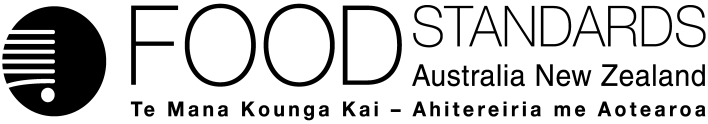 14 September 2017[24–17]Call for submissions – Application A1143Food derived from DHA Canola Line NS-B50027-4FSANZ has assessed an Application made by Nuseed Pty Ltd to seek approval for food derived from canola line NS-B50027-4 genetically modified to introduce, into the seed, the pathway for producing the long-chain omega-3 fatty acid docosahexaenoic acid from oleic acid. A draft food regulatory measure has been prepared and, pursuant to section 31 of the Food Standards Australia New Zealand Act 1991 (FSANZ Act), FSANZ now calls for submissions to assist consideration of the draft food regulatory measure.For information about making a submission, visit the FSANZ website at information for submitters.All submissions on applications and proposals will be published on our website. We will not publish material that we accept as confidential, but will record that such information is held. In-confidence submissions may be subject to release under the provisions of the Freedom of Information Act 1991. Submissions will be published as soon as possible after the end of the public comment period. Where large numbers of documents are involved, FSANZ will make these available on CD, rather than on the website.Under section 114 of the FSANZ Act, some information provided to FSANZ cannot be disclosed. More information about the disclosure of confidential commercial information is available on the FSANZ website at information for submitters.Submissions should be made in writing; be marked clearly with the word ‘Submission’ and quote the correct project number and name. While FSANZ accepts submissions in hard copy to our offices, it is more convenient and quicker to receive submissions electronically through the FSANZ website via the link on documents for public comment. You can also email your submission directly to submissions@foodstandards.gov.au. There is no need to send a hard copy of your submission if you have submitted it by email or via the FSANZ website. FSANZ endeavours to formally acknowledge receipt of submissions within 3 business days.DEADLINE FOR SUBMISSIONS:  6pm (Canberra time) 26 October 2017Submissions received after this date will not be considered unless an extension had been given before the closing date. Extensions will only be granted due to extraordinary circumstances during the submission period. Any agreed extension will be notified on the FSANZ website and will apply to all submitters. Questions about making submissions or the application process can be sent to standards.management@foodstandards.gov.au. Hard copy submissions may be sent to one of the following addresses:Food Standards Australia New Zealand		Food Standards Australia New ZealandPO Box 5423		PO Box 10559KINGSTON  ACT  2604		The Terrace WELLINGTON 6143AUSTRALIA		NEW ZEALANDTel +61 2 6271 2222  					Tel +64 4 978 5630Table of contentsExecutive summary	31	Introduction	41.1	The Applicant	41.2	The Application	41.3	The current standards	51.4	Reasons for accepting Application	61.5	Procedure for assessment	62	Summary of the assessment	62.1	Safety and nutrition risk assessment	62.2	Risk management	72.2.1	Nutrition issues	72.2.2	Labelling	82.2.3	Detection methodology	102.3	Risk communication	102.3.1	Consultation	102.3.2	World Trade Organization (WTO)	112.4	FSANZ Act assessment requirements	112.4.1	Section 29	112.4.2.	Subsection 18(1)	132.4.3	Subsection 18(2) considerations	143	Draft variation	154	References	15Attachment A – Draft variation to the Australia New Zealand Food Standards Code	16Draft Explanatory Statement	18Supporting documentsThe following documents which informed the assessment of this Application are available on the FSANZ website:SD1	Safety Assessment ReportSD2	Nutrition Risk Assessment ReportExecutive summaryFood Standards Australia New Zealand (FSANZ) received an Application from Nuseed Pty Ltd on 10 February 2017. The Applicant requested a variation to Schedule 26 in the Australia New Zealand Food Standards Code (the Code) to include food from a new genetically modified (GM) canola (Brassica napus) line, NS-B50027-4 (henceforth referred to as DHA canola). This canola line has been genetically modified to produce omega-3 long chain fatty acids, particularly docosahexaenoic acid, in the seed.The primary objective of FSANZ in developing or varying a food regulatory measure, as stated in section 18 of the Food Standards Australia New Zealand Act 1991 (FSANZ Act), is the protection of public health and safety. Accordingly, the safety assessment is a central part of considering an application.Schedule 25 of the Code permits several DHA-rich oils from algal sources to be used as novel foods. The safety assessment of DHA canola is provided in Supporting Document 1 and the Nutrition Risk Assessment is provided in Supporting Document 2. No potential public health and safety concerns have been identified. Based on the data provided in the present Application, and other available information, food derived from DHA canola is considered to be as safe for human consumption as food derived from conventional canola cultivars.FSANZ has prepared a draft variation to Schedule 26 that includes a reference to food derived from DHA canola line NS-B50027-4.1	Introduction1.1	The Applicant Nuseed Pty Ltd (Nuseed), a wholly owned subsidiary of Nufarm Limited, is a specialised global seed company.1.2	The ApplicationApplication A1143 was submitted by Nuseed on 10 February 2017. It seeks a variation to Schedule 26 in the Australia New Zealand Food Standards Code (the Code) to include food from a new genetically modified (GM) canola (Brassica napus) line NS-B50027-4 (henceforth referred to as DHA canola). This canola line has been genetically modified to introduce, into the seed, the pathway for producing the omega-3 long chain polyunsaturated fatty acid
(n-3 LC PUFA) docosahexaenoic acid (DHA) from oleic acid (OA). Other n-3 LC PUFAs in the DHA synthesis pathway, particularly eicosapentaenoic acid, (EPA) would also be present.Coding sequences from seven genes in the DHA pathway have been introduced as follows:Δ12 desaturase (Lackl-Δ12D) from the yeast Lachancea kluyveriΔ15-/ ω3 desaturase (Picpa- ω3D) from the yeast Pichia pastorisΔ6 elongase (Pyrco-Δ6E) from the marine microalga Pyramimonas cordataΔ6 desaturase (Micpu-Δ6D) from the marine microalga Micromonas pusillaΔ5 elongase (Pyrco-Δ5E) from the marine microalga Pyramimonas cordataΔ5 desaturase (Pavsa-Δ5D) from the marine microalga Pavlova salinaΔ4 desaturase (Pavsa-Δ4D) from the marine microalga Pavlova salinaIn addition, DHA canola also contains the phosphinothricin N-acetyltransferase (pat) gene from Streptomyces viridochromogenes that confers tolerance to the herbicide phosphinothricin – also known as glufosinate ammonium (glufosinate). The glufosinate tolerance was used to select putative transformants during the transformation stage and was not subsequently selected for breeding of the final DHA canola line. The Applicant has indicated oil from DHA canola may be used as an alternate source of n-3 LC PUFAs in existing food ingredient markets for fish oils or established omega-3 markets. Possible target product examples include:dairy products enriched with fish oil: milk (flavoured or plain), cream cheese products, yoghurts, custard desserts and dairy alternatives (soy milk, soy cheese) bread and cereals enriched with fish oil or omega-3: muesli, breakfast cereal, cereal bars, white bread, multigrain bread spreads, condiments and sauces containing omega-3: margarine (or margarine blends), salad dressings, mayonnaise, dips (e.g. hummus) tinned fish in oil: tinned tuna chunks, tinned tuna sandwich filling (plain or flavoured); tinned bean mix. DHA oil could be used in the future with new processing or micro-encapsulation/micro-emulsion technologies. These possibilities could include foods like frozen/chilled meals, juice/smoothies or soups.1.3	The current standardsPre-market approval is necessary before a GM food may enter the Australian and New Zealand food supply. Approval of such foods is contingent on completion of a comprehensive pre-market safety assessment. Standard 1.5.2 sets out the permission and conditions for the sale and use of food produced using gene technology (a GM food). Foods that have been assessed and approved are listed in Schedule 26. Section 1.5.2—4 of Standard 1.5.2 also contains specific labelling provisions for approved GM foods. Subject to certain exceptions listed below, GM foods and ingredients (including food additives and processing aids from GM sources) must be identified on labels with the words ‘genetically modified’, if novel DNA or novel protein (as defined in Standard 1.5.2) is present in the food. Foods listed in subsections S26—3(2) and (3) of Schedule 26 must also be labelled with the words ‘genetically modified’, as well as any other additional labelling required by the Schedule, regardless of the presence of novel DNA or novel protein in the foods. These foods are considered to have an altered characteristic, such as an altered composition or nutritional profile, when compared to the existing counterpart food that is not produced using gene technology.The requirement to label food as ‘genetically modified’ does not apply to GM food that: has been highly refined (other than food that has been altered), where the effect of the refining process is to remove novel DNA or novel proteinis a substance used as a processing aid or a food additive, where novel DNA or novel protein from the substance does not remain present in the final foodis a flavouring substance present in the food in a concentration of no more than 1 g/kg (0.1%)is intended for immediate consumption and which is prepared and sold from food premises and vending machines, including restaurants, take away outlets, caterers, or self-catering institutionsis unintentionally present in the food in an amount of no more than 10 g/kg (or 1%) of each ingredient. If the GM food for sale is not required to bear a label, the labelling information in section 1.5.2—4 must accompany the food or be displayed in connection with the display of the food (in accordance with subsections 1.2.1—9(2) and (3) of Standard 1.2.1 (Requirements to have labels or otherwise provide information)).Standard 1.5.1 – Novel foods and Schedule 25 – Permitted novel foods, contain permissions for the sale of novel foods that have been assessed and approved by FSANZ. Several DHA-rich oils derived from different marine micro-algae species are permitted for use in all foods and only one is permitted in infant formula products.Schedule 3 – Identity and purity, includes specifications for the following oils derived from marine micro-algae species rich in DHA:  oil derived from the algae Crypthecodinium cohnii rich in docosahexaenoic acid (DHA)oil derived from marine micro-algae (Schizochytrium sp.) rich in docosahexaenoic acid (DHA) (2 specifications)oil derived from marine micro-algae (Ulkenia sp.) rich in docosahexaenoic acid (DHA).All of these specifications refer to minimum levels of DHA and maximum trans fatty acids; a maximum EPA level is also established for the Schizochytrium sp oil permitted only for use in infant formula products. 1.4	Reasons for accepting ApplicationThe Application was accepted for assessment because:it complied with the procedural requirements under subsection 22(2) of the FSANZ Actit related to a matter that warranted the variation of a food regulatory measureit was not so similar to a previous application for the variation of a food regulatory measure that it ought to be rejected.1.5	Procedure for assessmentThe Application is being assessed under the General Procedure.2	Summary of the assessment2.1	Safety and nutrition risk assessmentIn conducting an assessment of food derived from DHA canola, a number of criteria have been addressed including: a characterisation of the transferred gene sequences, their origin, function and stability in the canola genome; the changes at the level of DNA and protein in the whole food; compositional analyses; an evaluation of intended and unintended changes; and a nutrition assessment comprising a hazard assessment and a dietary intake assessment.Supporting Document 1 (SD1) which deals with the genetic modification per se did not identify any potential public health and safety concerns. It concludes that, based on the data provided in the Application and other available information, food derived from DHA canola is considered to be as safe for human consumption as food derived from conventional canola cultivars. It is noted this document focusses on human food safety and therefore does not address any risks to the environment that may occur as the result of growing GM plants used in food production or any risks to animals that may consume feed derived from GM plants.DHA is mainly obtained from consuming seafood and marine oils, with a contribution due to endogenous biosynthesis from dietary α-linolenic acid (ALA). DHA plays a role in physiological functions including regulating inflammation and immune function, lipid metabolism, and cardiovascular function.Supporting Document 2 (SD2) reports on the nutrition risk assessment and includes a:nutrition hazard assessment that considers potential adverse effects associated with DHA intake, and information on the Upper Level of Intake (UL) for omega-3 long chain polyunsaturated fatty acids (n-3 LC-PUFA), defined as the sum of DHA, docosapentaenoic acid (DPA) and EPAdietary intake assessment that considers the usual intake of n-3 LC-PUFA from the current food supply (baseline intake) in Australia and New Zealand and two scenarios to account for potential additional intake of DHA due to the introduction of DHA canola oil. The nutrition hazard assessment concluded that DHA intakes of up to 6 g/day do not raise safety concerns. This value is greater than the UL for n-3 LC-PUFA, namely 3 g/day. The dietary intake estimates for all population groups in both Australia and New Zealand were below the UL of 3 g/day for n-3 LC-PUFA. It is therefore concluded that consumption of DHA canola oil will not pose a nutritional concern to the Australian and New Zealand population. 2.2	Risk managementFSANZ has considered a number of risk management issues, specifically public health nutrition issues that may arise should foods derived from DHA canola be sold in Australia and New Zealand, as well as labelling and detection methodology. The conclusion of the safety assessment of the genetic modification (section 2.1 and SD1) is that food derived from DHA canola is considered to be as safe for human consumption as food derived from conventional canola cultivars. Specific nutrition issues associated with the GM line of DHA canola are discussed below. 2.2.1	Nutrition issuesThe Applicant proposes that oil derived from DHA canola may be used as a substitute ingredient for omega-3 oil or fish oil in existing food ingredient markets. As this is a line that is not yet commercialised, the market uptake of foods containing DHA canola oil is relatively unknown. The dietary intake assessment therefore used two highly conservative scenarios: 1) DHA canola oil replaces all canola oil consumed by Australian and New Zealand populations (scenario 1); and 2) In addition to scenario 1, DHA canola oil also replaces 30% of all non-specified vegetable oil (scenario 2). The assessment estimated intakes of n-3 LC-PUFA and not DHA specifically as nutrient reference values are established only for n-3 LC-PUFA as a group of long chain fatty acids. FSANZ acknowledges that, in addition to the oil, other foods derived from the DHA canola (e.g. canola meal or seeds) could potentially be used in the food supply. The Applicant notes that DHA canola meal would be used in a manner similar to conventional canola meal, primarily as animal feed, and that canola meal is rarely used in food products. The Applicant also notes that whole canola seed while typically not sold to consumers alone may be added to commercially-produced bread products. FSANZ therefore expects that the consumption of foods, other than the oil, derived from DHA canola in Australia and New Zealand would be minor. Given the highly conservative scenarios used in the dietary intake assessment, the minor consumption of other foods derived from DHA canola would be unlikely to increase population intakes of n-3 LC-PUFA to levels of concern.DHA canola seeds were found to have a significantly higher level of total trans fatty acids than that found in the parental non-GM control and other commercial non-GM canola lines. Although the level was increased, the total trans fat level in the DHA canola seed was below 1%. As canola oils are diluted when used, the overall level of trans fatty acids consumed would also be further reduced. Furthermore, trans fatty acids are present in other refined non-GM vegetable oils, including soybean, sunflower and rice oils, and the trans fatty acid content of DHA canola is not expected to vary significantly from these other retail vegetable oils. Finally, a consideration of the consumption data of trans fatty acids in the Australian and New Zealand diets (see section 6.1 of SD1) indicates consumption of food derived from DHA canola does not pose a public health concern.FSANZ therefore concludes that permitting any food derived from DHA canola to be sold in Australia and New Zealand poses no nutritional public health risk as a result of increased n-3 LC-PUFA.Chapter 2 of the Code, Standard 2.9.1 – Infant Formula Products regulates the fatty acid content of infant formula products. In 2017, FSANZ assessed Application A1124 – Alternative DHA-rich Algal Oil for Infant Formula Products which approved the use of DHA rich oil from a new production strain of Schizochytrium sp. known as American Type Cell Culture (ATCC) PTA-9695 in infant formula products. The assessment had regard to the Policy Guideline on Regulation of Infant Formula Products and reviewed studies of this particular oil in relation to infant health. However, in relation to the assessment of A1143, no such studies are available on the use of the DHA canola oil and infant health. Therefore FSANZ is not proposing to permit the use of oil derived from DHA canola in infant formula products. The exclusion of the oil from infant formula products is based on a lack of specific data in Application A1143 regarding use in infant formula products, rather than from any identified safety concern.2.2.2	Labelling 2.2.2.1	Requirement to be labelled as ‘genetically modified’In accordance with the labelling provisions in Standard 1.5.2 and subject to certain exceptions listed in Part 1.3 above, food derived from DHA canola would generally be required to be labelled as ‘genetically modified’ if it contains novel DNA or novel protein. In addition, if the product is listed in section S26—3 of Schedule 26 labelling must comply with section 1.5.2–4 of Standard 1.5.2 (such food has altered characteristics).FSANZ has determined that whole seeds from DHA canola contain novel DNA and novel protein and contain an altered nutritional profile that is outside the compositional variation found in existing counterpart food. As such, whole seeds will require the mandatory statement ‘genetically modified’ on the label of a package of food. Where food products include whole canola seeds as ingredients but are not required to bear a label (for example, ‘fresh’ bread containing whole canola seeds that is made and packaged on the premises from which it is sold), the mandatory statement would need to accompany the food or be displayed in connection with the display of the food. Canola oil is the major product of DHA canola intended for human consumption (see section 2.1 of SD1). DHA canola oil is unlikely to contain novel DNA or novel protein due to the refining process used to extract the oil from the seed. The product will, however, have a nutritional profile that differs from canola oil derived from conventional (non-GM) canola seeds. FSANZ is proposing to list food derived from DHA canola in subsection S26—3(2) of Schedule 26. The purpose of this listing is to ensure food derived from GM canola with an altered nutritional profile is labelled with the mandatory ‘genetically modified’ statement irrespective of the presence of novel DNA or novel protein. Similar to whole canola seeds, the labelling information would apply to food containing canola oil as an ingredient where the food is not required to bear a label.  Canola meal is a by-product of seed oil extraction. The extraction process means that the nutritional profile of the DHA canola meal is likely to be the same as for meal from conventional (non-GM) canola seeds. However, novel DNA and novel protein would be present in the DHA canola meal. Mandatory labelling would therefore apply to the product if it was used as an ingredient in a packaged or an unpackaged food.In summary, Table 1 lists scenarios in which the mandatory statement would or would not apply, if food derived from DHA canola was approved. Table 1: Application of labelling requirements for food derived from DHA canolaExisting labelling provisions specify that food intended for immediate consumption that is prepared and sold from food premises and vending vehicles is exempt from GM food labelling requirements (see section 1.3).However, paragraph 1.2.1—15(f) of Standard 1.2.1 requires information relating to foods produced using gene technology to be on labelling for food sold to a caterer. Subsection 1.1.2—2(3) of Standard 1.1.2 defines ‘caterer’ to mean a person, establishment or institution (for example, a catering establishment, a restaurant, a canteen, a school, or a hospital) which handles or offers food for immediate consumption. Consequently, in relation to such food, a consumer may seek information about the food from the food business. Any representations made by the food business about a food derived from DHA canola would be subject to other Australian and New Zealand laws designed to prevent misleading or deceptive conduct, including in relation to food. 2.2.2.2	Need for additional labelling requirementsLabelling of GM food is intended to address the objective set out in paragraph 18(1)(b) of the FSANZ Act—the provision of adequate information relating to food to enable consumers to make informed choices. For this reason, FSANZ has considered whether additional labelling (i.e. in addition to the mandatory ‘genetically modified’ statement described above) is required to alert consumers to the nature of the altered characteristic in GM canola when compared to non-GM canola products. Canola oil and whole seeds from DHA canola will contain an altered fatty acid profile.  However, FSANZ is not proposing additional mandatory labelling due to the following reasons:The canola has been genetically modified to contain the n-3 LC-PUFA, DHA, although other n-3 LC PUFAs (namely EPA and docosapentaenoic acid (DPA)) are also present in small amounts. FSANZ notes that consumers are more likely to have a better understanding of the general terms ‘omega-3’ and ‘polyunsaturated fats’ than to have an understanding of the specific fatty acids. As such, mandatory labelling that refers to specific fatty acids, such as DHA, could be confusing to consumers.A mandatory statement to the effect that the food has been genetically modified to contain DHA as an omega-3 fatty acid, would be inconsistent with existing omega-3 claim conditions in section S4—3 of Schedule 4 (Nutrition, health and related claims). Section S4—3 includes the claim condition that a serving of the food carrying an omega-3 nutrition claim must contain minimum amounts of ALA or EPA and DHA, whereas a mandatory labelling statement for DHA canola seed oil would simply inform consumers of the presence of DHA or omega-3 fatty acids, irrespective of the amount in the food or ingredient.A mandatory statement could also imply that the food contributes a nutritionally significant amount of DHA or n-3 LC PUFAs, when the actual amount may be negligible (for example, when oil from DHA canola is used as a minor ingredient in food). In addition, consumers could assume, inappropriately, that DHA provides an equivalent amount of n-3 LC PUFAs derived from fish.2.2.2.3	Voluntary representations made about foodAs a result of the nutrition assessment, FSANZ has concluded that oil produced from DHA canola has the potential to be used as a source of omega-3 fatty acids. Canola oil derived from DHA canola may meet the requirements for making a nutrition content claim in relation to its omega-3 fatty acid content or polyunsaturated fatty acid content. The conditions for making such claims are set out in section S4—3 of Schedule 4 and other nutrition content claim requirements are set out in Standard 1.2.7 (Nutrition, health and related claims). The onus is on the supplier to determine whether their food product meets these conditions and requirements before making a nutrition content claim. Additionally, as mentioned above, representations made about a food derived from DHA canola would also be subject to other Australian and New Zealand laws designed to prevent misleading or deceptive conduct, including in relation to food. 2.2.3	Detection methodologyAn Expert Advisory Group (EAG), involving laboratory personnel and representatives of the Australian and New Zealand jurisdictions was formed by the Food Regulation Standing Committee’s Implementation Sub-Committee to identify and evaluate appropriate methods of analysis associated with all applications to FSANZ, including those applications for food derived from gene technology (GM applications). The EAG indicated that for GM applications, the full DNA sequence of the insert and adjacent genomic DNA are sufficient data to be provided for analytical purposes. Using this information, any DNA analytical laboratory would have the capability to develop a 
PCR-based detection method. This sequence information was supplied by the Applicant for A1143.2.3	Risk communication 2.3.1	ConsultationConsultation is a key part of the FSANZ standards development process. FSANZ has developed a communication strategy for this Application that includes the development of materials to help inform consumers and other interested parties about DHA canola. All calls for submissions are notified via the FSANZ Notification Circular, media release and through FSANZ’s social media tools and Food Standards News. Subscribers and interested parties are also notified about the availability of reports for public comment.The draft variation will be considered for approval by the FSANZ Board taking into account public comments received on this call for submissions.The Applicant and individuals and organisations that make submissions on this Application will be notified at each stage of the assessment. If the draft variation to the Code is approved by the FSANZ Board, that decision will be notified to the Forum on Food Regulation. If the Board’s decision is not subject to a request for a review, the Applicant and stakeholders, including the public, will be notified of the gazettal of the variation to the Code in the national press and on the website.2.3.2	World Trade Organization (WTO)As members of the World Trade Organization (WTO), Australia and New Zealand are obliged to notify WTO members where proposed mandatory regulatory measures are inconsistent with any existing or imminent international standards and the proposed measure may have a significant effect on trade.There are no relevant international standards and amending the Code to permit food derived from DHA canola is unlikely to have a significant effect on international trade. Therefore, a notification to the WTO under Australia’s and New Zealand’s obligations under the WTO Technical Barriers to Trade or Application of Sanitary and Phytosanitary Measures Agreement was not considered necessary.2.4	FSANZ Act assessment requirementsWhen assessing this Application and the subsequent development of a food regulatory measure, FSANZ has had regard to the following matters in section 29 of the FSANZ Act:2.4.1	Section 292.4.1.1	Consideration of costs and benefitsThe Office of Best Practice Regulation (OBPR), in a letter to FSANZ dated 24 November 2010, granted a standing exemption from the need for FSANZ to prepare a Regulatory Impact Statement in relation to the approval of genetically modified foods (ref 12065).This standing exemption was provided as such changes are considered as minor, machinery and deregulatory in nature. The exemption relates to the introduction of a food to the food supply that has been determined to be safe.Notwithstanding the above exemption, FSANZ conducted a cost benefit analysis. That analysis found the direct and indirect benefits that would arise from a food regulatory measure developed or varied as a result of the Application outweigh the costs to the community, government or industry that would arise from the development or variation of that measure.A consideration of the cost/benefit of the regulatory options is not intended to be an exhaustive, quantitative financial analysis of the options as most of the impacts that are considered cannot be assigned a dollar value. Rather, the analysis seeks to highlight the qualitative impacts of criteria that are relevant to each option. These criteria are deliberately limited to those involving broad areas such as trade, consumer information and compliance. The options below are based on DHA canola being approved for growing both in Australia and in other countries. Cultivation in Australia or New Zealand would require separate regulatory approval (see section 2.4.1.4).Option 1 – Prepare a draft variation to Schedule 26Consumers:	Food from DHA canola has been assessed as being as safe as food from conventional lines of canola.Broader availability of imported canola products since, if DHA canola is approved for commercial growing in other countries, there would be no restriction on imported foods containing this line.Labelling of food derived from DHA canola containing novel DNA, novel protein or an altered fatty acid profile, and is sold packaged (e.g. a bottle of mayonnaise containing DHA canola oil) or unpackaged (e.g. ‘fresh’ bread containing whole canola seeds that is made and packaged on the premises from which it is sold) would allow consumers wishing to avoid these products to do so. Consumers are able to seek information from food premises (e.g. restaurants, takeaway outlets or caterers) that prepare food intended for immediate consumption using DHA canola products. If DHA canola is approved for commercial growing in either overseas countries or Australia/New Zealand it could be used in the manufacture of products using co-mingled canola seed. This means that there would be no cost involved in having to exclude the DHA canola seed from co-mingling and hence that there would be no consequential need to increase the prices of foods that are manufactured using co-mingled canola seed.Government:	Approval would avoid any conflict with WTO obligations. As mentioned above, food from DHA canola has been assessed as being as safe as food from conventional lines of canola.This option would be cost neutral in terms of compliance costs, as monitoring is required irrespective of whether or not a GM food is approved. In the case of approved GM foods, monitoring is required to ensure compliance with the labelling requirements, and in the case of GM foods that have not been approved, monitoring is required to ensure they are not illegally entering the food supply. Industry:	Foods derived from DHA canola would be permitted under the Code, allowing broader market access and increased choice in raw materials. The segregation of DHA canola seed from conventional canola seed, as for any GM crop, will be driven by industry, based on market preferences. Implicit in this will be a due regard to the cost of segregation.Retailers may be able to offer a broader range of canola products or imported foods manufactured using canola derivatives.There may be additional costs to the food industry as food ingredients derived from DHA canola would require the ‘genetically modified’ labelling statement if they contain novel DNA, novel protein or an altered fatty acid profile.Option 2 – Reject applicationConsumers:	Possible restriction in the availability of imported canola products which may be produced after co-mingling of seed from DHA canola.No effect on consumers wishing to avoid GM foods, as food from DHA canola is not currently permitted in the food supply. Potential increase in price of imported canola food products due to requirement for segregation of seed from DHA canola.Government:	Potential effect if considered inconsistent with WTO obligations but this would be in terms of trade policy rather than in government revenue.Industry:  	Possible restriction on imports of canola food products, if DHA canola is commercialised overseas.As food from DHA canola has been found to be as safe as food from conventional lines of canola, not preparing a draft variation offers little benefit to consumers, as approval of DHA canola by other countries could limit the availability of imported canola products in the Australian and New Zealand markets.2.4.1.2	Other measuresThere are no other measures (whether available to FSANZ or not) that would be more cost-effective than a food regulatory measure varied as a result of Application A1143.2.4.1.3	Any relevant New Zealand standardsStandard 1.5.2 and Schedule 26 apply in New Zealand.2.4.1.4	Any other relevant mattersThe Applicant has submitted applications for regulatory approval of DHA canola to a number of other regulators, as listed in Table 2.It is the Applicant’s intention to commercially cultivate DHA canola in Australia and an application to the OGTR to do this has been submitted. Should cultivation in New Zealand be sought, this would require assessment by the Environmental Protection Authority in New Zealand.Table 2: List of countries to whom applications for regulatory approval of DHA canola have been submitted1an authorisation for ‘environment’ indicates the line can be grown commercially in that country.2.4.2.	Subsection 18(1) FSANZ has also considered the three objectives in subsection 18(1) of the FSANZ Act during the assessment.2.4.2.1	Protection of public health and safetyFood derived from DHA canola has been assessed based on the data requirements provided in the FSANZ Application Handbook which, in turn reflect internationally-accepted GM food safety assessment guidelines. No public health and safety concerns were identified in this assessment. Based on the available evidence, including detailed studies provided by the Applicant, food derived from DHA canola is considered as safe and wholesome as food derived from other commercial canola lines.2.4.2.2	The provision of adequate information relating to food to enable consumers to make informed choicesWhere labelling applies to food derived from DHA canola, this would enable informed consumer choice (see section 2.2.1). Consumers can seek information about food intended for immediate consumption, that is prepared and sold from a restaurant or take away outlet, from the caterer. Information relating to foods produced using gene technology is required on labelling for food sold to a caterer.  2.4.2.3	The prevention of misleading or deceptive conductThe provision of detection methodology by the Applicant (see section 2.2.2) addresses this objective.2.4.3	Subsection 18(2) considerationsFSANZ has also had regard to:the need for standards to be based on risk analysis using the best available scientific evidenceFSANZ’s approach to the safety assessment of all GM foods applies concepts and principles outlined in the Codex Principles for the Risk Analysis of Foods derived from Biotechnology (Codex 2004). Based on these principles, the risk analysis undertaken for DHA canola used the best scientific evidence available. The Applicant submitted to FSANZ a comprehensive dossier of quality-assured raw experimental data. In addition to the information supplied by the Applicant, other available resource material including published scientific literature and general technical information was used in the safety assessment.the promotion of consistency between domestic and international food standardsThis is not a consideration as there are no relevant international standards.the desirability of an efficient and internationally competitive food industryThe inclusion of GM foods in the food supply, providing there are no safety concerns, allows for innovation by developers, and a widening of the technological base for producing foods. DHA canola is a new food crop designed to provide an alternative source of n-3 LC PUFAs for human consumption and increased demand from aquaculture.the promotion of fair trading in foodIssues related to consumer information and safety are considered in sections 2.2 and 2.3 above.any written policy guidelines formulated by the Forum on Food RegulationFSANZ notes the Policy Guideline on the Regulation of Infant Formula Products guides FSANZ to undertake a premarket assessment of any substance proposed to be used in infant formula products. Since no evidence was available for assessment of DHA canola oil in relation to infants, it is proposed not to permit foods derived from DHA canola in infant formula products.3	Draft variationThe draft variation to the Code is at Attachment A and is intended to take effect on the date of gazettal.A draft explanatory statement is at Attachment B. An explanatory statement is required to accompany an instrument if it is lodged on the Federal Register of Legislation. 4	ReferencesCodex (2004) Principles for the risk analysis of foods derived from modern biotechnology. CAC/GL 44-2003. Codex Alimentarius Commission, Rome. http://www.fao.org/fao-who-codexalimentarius/standards/list-of-standards/en/AttachmentsA.	Draft variation to the Australia New Zealand Food Standards Code B.	Draft Explanatory Statement Attachment A – Draft variation to the Australia New Zealand Food Standards Code 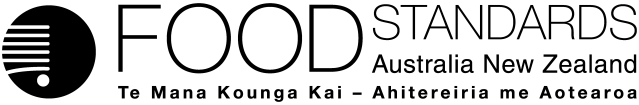 Food Standards (Application A1143 – Food derived from DHA Canola Line NS-B50027-4) VariationThe Board of Food Standards Australia New Zealand gives notice of the making of this variation under section 92 of the Food Standards Australia New Zealand Act 1991.  The variation commences on the date specified in clause 3 of the variation.Dated [To be completed by Standards Management Officer]Standards Management OfficerDelegate of the Board of Food Standards Australia New ZealandNote:  This variation will be published in the Commonwealth of Australia Gazette No. FSC XX on XX Month 20XX. This means that this date is the gazettal date for the purposes of the above notice.1	NameThis instrument is the Food Standards (Application A1143 – Food derived from DHA Canola line NS-B50027-4) Variation.2	Variation to a Standard in the Australia New Zealand Food Standards CodeThe Schedule varies a standard in the Australia New Zealand Food Standards Code.3	CommencementThe variation commences on the date of gazettal.Schedule[1]	Schedule 26 is varied by [1.1]	inserting in subsection S26—3(2) immediately before ‘2(m)’[1.2]	 inserting in the table to subsection S26—3(4) in alphabetical order under Item 1Draft Explanatory Statement1.	AuthoritySection 13 of the Food Standards Australia New Zealand Act 1991 (the FSANZ Act) provides that the functions of Food Standards Australia New Zealand (the Authority) include the development of standards and variations of standards for inclusion in the Australia New Zealand Food Standards Code (the Code).Division 1 of Part 3 of the FSANZ Act specifies that the Authority may accept applications for the development or variation of food regulatory measures, including standards. This Division also stipulates the procedure for considering an application for the development or variation of food regulatory measures. The Authority accepted Application A1143 which seeks permission for the sale and use of food derived from a genetically modified canola line, NS-B50027-4, which produces long-chain omega-3 fatty acids, particularly docosahexaenoic acid (DHA) in the seed. The Authority considered the Application in accordance with Division 1 of Part 3 and has prepared a draft variation.2.	Purpose The variation varies Schedule 26 to permit the sale, or use in food, of food derived from DHA canola line NS-B50027-4 and to ensure that labelling requirements set out in section 1.5.2–4, in relation to such food, are met.3.	Documents incorporated by referenceThe variations to food regulatory measures do not incorporate any documents by reference.4.	ConsultationIn accordance with the procedure in Division 1 of Part 3 of the FSANZ Act, the Authority’s consideration of Application A1143 will include one round of public consultation following an assessment and the preparation of a draft variation. A Regulation Impact Statement is not required by the Office of Best Practice Regulation because the sale of food derived from canola line NS-B50027-4, if approved, would be voluntary and would be likely to have a minor impact on business and individuals (see ref 12065). 5.	Statement of compatibility with human rightsThis instrument is exempt from the requirements for a statement of compatibility with human rights as it is a non-disallowable instrument under section 94 of the FSANZ Act.6.	VariationItem [1] of the draft variation varies Schedule 26.Subitem [1.1] inserts into subsection S26—3(2) a reference to item 1(g) of the table to subsection S26—3(4). The effect of this change will be to require a food for sale that consists of DHA canola line NS-B50027-4 or that has the latter as an ingredient to comply with the labelling requirement imposed by section 1.5.2—4 of the Code.Subitem [1.2] inserts paragraph (g) into item 1 of the table to subsection S26—3(4) in Schedule 26. The new paragraph refers to DHA canola line NS-B50027-4. It also states that oil derived from DHA canola line NS-B50027-4 must not be used as an ingredient in infant formula products. The effect of the change is to permit the sale and use of food derived from that canola line in accordance with Standard 1.5.2, subject to a requirement or condition that oil derived from DHA canola line NS-B50027-4 not be used as an ingredient in infant formula products.DHA canola food/ingredientMandatory statementContains novel DNA or novel proteinContains altered fatty acid profileNovel DNA or protein absent but contains altered fatty acid profileNovel DNA or protein not present and no altered fatty acid profile  i.e. the same as its conventional (non-GM) counterpartCountryAgencyType of approval soughtStatusAustraliaOffice of the Gene Technology Regulator (OGTR)environment1/feedUnder assessmentUSAFood and Drug Administration (FDA)food/feedUnder assessmentUSAUnited States Department of Agriculture Biotechnology Regulatory Services (USDA BRS)environment1Under assessmentCanadaHealth Canada (HC)foodUnder assessmentCanadaCanadian Food Inspection Agency (CFIA)environment1/feedUnder assessment1(g), (g) 	DHA canola line NS-B50027-4, subject to the condition that oil derived from DHA canola line NS-B50027-4 must not be used as an ingredient in infant formula products